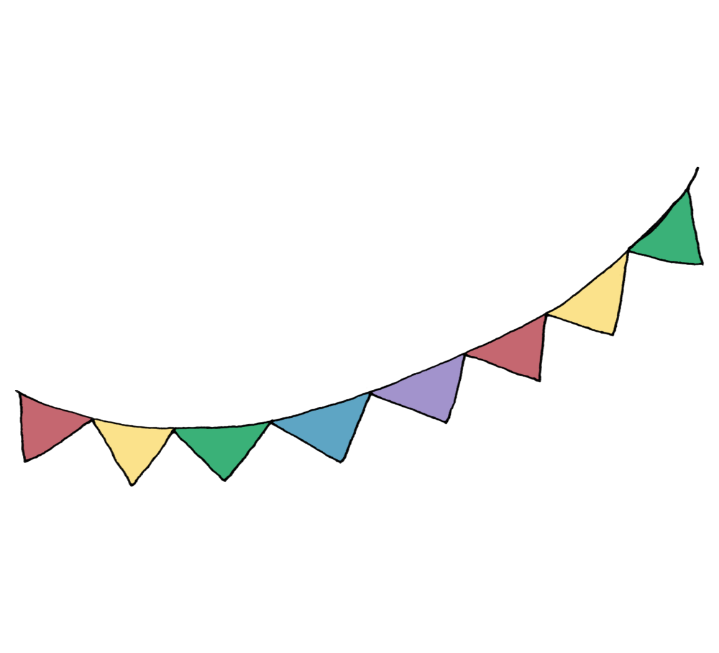 　　　　　　　　　　では、地域の防犯灯の維持管理や子どもの見守り活動、各種行事の実施等様々な活動を行い、地域コミュニティのとして、住民の皆さんが安全・安心で快適に暮らせるまちづくりに取り組んでいます。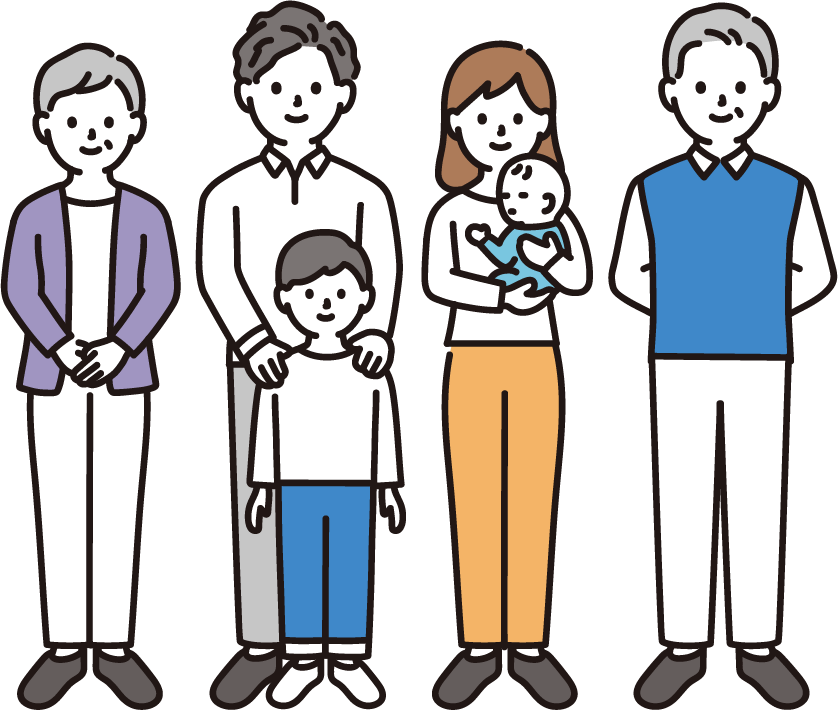 